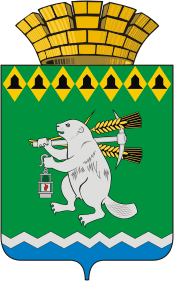 Дума Артемовского городского округаVI созыв8 заседание (внеочередное)       РЕШЕНИЕот  22 декабря 2016 года					№ 57О результатах публичных слушаний  по проекту решения Думы Артемовского городского округа «Об утверждении бюджета Артемовского городского округа на 2017 год и плановый период 2018 и 2019 годов»Рассмотрев решение участников публичных слушаний по вопросу «Обсуждение проекта решения Думы Артемовского городского округа «Об утверждении бюджета Артемовского городского округа на 2017 год и плановый период 2018 и 2019 годы», на основании статьи 10 Положения о порядке организации и проведении публичных слушаний на территории Артемовского городского округа, принятого решением Артемовской Думы от 22.12.2005 № 612 (с изменениями от 28.06.2007 №  162, от 21.02.2012 № 47),Дума Артемовского городского округа РЕШИЛА:1.	Решение участников публичных слушаний по вопросу «Обсуждение проекта решения Думы Артемовского городского округа     «Об утверждении бюджета Артемовского городского округа на 2017 и плановый период 2018 и 2019 годов», принять к сведению (прилагается).Настоящее   решение   опубликовать   в   газете   «Артемовский
рабочий» и разместить на официальном сайте Думы Артемовского городского округа в информационно-коммуникационной сети «Интернет».Контроль    исполнения    настоящего    решения    возложить    на
постоянную      комиссию      по     экономическим  вопросам, бюджету и налогам (Соловьев А.Ю.).Председатель Думы Артемовского городского округа					     К.М.ТрофимовРешение собрания участников публичных слушанийпо вопросу  «Обсуждение проекта решения Думы Артемовского городского округа  «Об утверждении бюджета   Артемовского городского округа на 2017 год и плановый период 2018 и 2019 годов» 15 декабря 2016 годаЗаслушав и обсудив доклад О.Г.Бачуриной, начальника финансового управления Администрации Артемовского городского округа по вопросу «Обсуждение проекта решения Думы Артемовского городского округа «Об утверждении бюджета   Артемовского городского округа на 2017 и плановый период 2018 и 2019 годов», заключение  Е.А.Курьиной, председателя Счетной палаты Артемовского городского округа, выступления в прениях  депутатов Думы Артемовского городского округа А.П.Малых, Е.И.Котловой, Р.П.Гареевой, члена ТОС п. Буланаш В.В.Юрьева, участники публичных слушанийРЕШИЛИ:Принять рекомендации публичных слушаниях по вопросу «Обсуждение проекта  решения  Думы Артемовского городского округа «Об утверждении бюджета   Артемовского городского округа на 2017 год и плановый период 2018 и 2019 годов» (Приложение).           2.Рекомендовать  Думе Артемовского городского  округа:1)  рассмотреть  результаты публичных слушаний от 15 декабря 2016 года  на заседании Думы Артемовского городского округа;2)  рассмотреть   и принять бюджет Артемовского городского округа на 2017 год и плановый период 2018 и 2019 годов.          3.Направить настоящее решение и  рекомендации публичных слушаний от 15 декабря 2016 года  в срок до 17 декабря 2016 года    в Администрацию  Артемовского городского округа для рассмотрения и подготовки мотивированного заключения по итогам публичных слушаний.	Настоящее решение опубликовать в газете «Артемовский рабочий».Председательствующий на публичных слушаниях					                                   К.М.ТрофимовПриложение к решению собрания  участников публичных слушаний   по вопросу «Обсуждение проекта  решения  Думы Артемовского городского округа «Об утверждении бюджета   Артемовского городского округа на 2017 год и плановый период  2018 и 2019 годов»от 15 декабря 2016  годаРекомендации, принятые на публичных слушанияхпо вопросу «Обсуждение проекта  решения  Думы Артемовского городского округа «Об утверждении бюджета   Артемовского городского округа на 2017 год и плановый период 2018 и 2019 годов»Предусмотреть в бюджете Артемовского городского округа средства на 2017 год и плановый период 2018 и 2019 годов средства на мероприятия:В связи с банкротством муниципальных предприятий ЖКХ  рассмотреть возможность  приобретения автомобилей УАЗ,  спецтехники (машин НЖ,  трактор, экскаватор);Приобретение автомобилей для нужд территориальных органов местного самоуправления;Повышение заработной платы для водителей территориальных органов местного самоуправления;Ремонт дорог, тротуаров и дворовых проездов:Ул. Заводская от ул. Акулова до ОАО «ЕРЗ» с поворотом на пер. Заводской;ул. Свободы в районе домов 21-25, 42;Ул. Акулова (тротуар практически отсутствует);от остановки Акулова (в сторону РЖД) (по нечётной стороне);  восстановление тротуаров(по чётной стороне) ул. Акулова и по ул. Полярников(по нечётной стороне) от светофора в сторону города; Закончить работы по пешеходному переходу через железнодорожный переезд  из города на Новостройку;ремонт дороги ул. Сметанина (квартал Березовая роща);ремонт дороги ул. 8 марта, особо в районе бывшей бани;грейдирование дорог пер. Школьный, ул. Крылова;заасфальтировать тротуар ул. Акулова (у квартала Березовая роща - новый из щебня);поднять тротуар по ул.Акулова, от остановки Акулова до перекрестка ул.Полярников , т.к.  топит тротуар весной и в дождливое время;освещение:дворов и детской площадки у дома № 33 по ул. Акулова;отсутствует освещение по ул. 8 Марта в районе здания бывшей бани; по ул. Чайкиной, Крылова, Короленко.Запланировать и провести ремонт жилых помещений и помещений, находящихся в  маневренном  фонде по ул. Свободы 134;выкорчевать заросли кустарников у  стадиона «Локомотив» и на стадионе ; демонтировать строения старого туалета на территории стадиона «Локомотив», убрать мусор ;установить сидения, туалет, вывеску  и информацию о проводимых мероприятиях;Срочно отремонтировать систему водоотведения с канализационными колодцами в п. Новостройка; Создать единую муниципальную службу ЖКХ для выполнения хозяйственных работ: вывоз мусора, организация теплоснабжения, эл. снабжения, водоснабжения и водоотведение,- с полным оснащением; Модернизировать систему водоотведения (ул. Заводская 38, пер. Заводской 40);На месте ликвидации мини - котельной по адресу:  ул.  Заводская 36 «А» провести рекультивацию  участка и восстановить тротуар и водосливную канаву, нарушенные при строительстве и демонтаже котельной;включить в план срочного ремонта систему теплоснабжения на станции в районе ул. Октябрьская, 8 Марта;Предусмотреть денежные средства на снос многоквартирных домов, расположенных в г. Артёмовском по адресам: ул. Октябрьская,  ул. Свободы, Ул.8 Марта;Внешнее благоустройство детского сада № 5 в п.Буланаш;Строительство  тротуаров на улицах Челлюскинцев, Победы, Белинского;Ремонт основного водовода от скважин до станции обезжелезивания;Строительство водовода ½ в обход кладбища;шахтный водоотлив с использованием насосов;Уличное освещение с. Мостовского.